Муниципальное специальное (коррекционное) образовательное учреждениедля обучающихся, воспитанников с ограниченными возможностями здоровья"Специальная (коррекционная) общеобразовательная школа-интернат VII-VIII в"Катав - Ивановского муниципального районаЧелябинской областиКлассный час 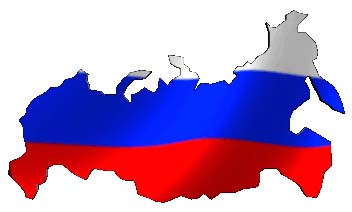 «Я живу в России»Классный руководитель 3 «А», 3 «Б» кл.: Цвеловская Анна СергеевнаЦель:познакомить детей: с символами России (флаг, герб, гимн); с понятиями: малая и большая Родина, конституция;сформировать первоначальные элементарные представления о родном крае, о Родине;вызвать интерес к родной стране, народу;воспитывать культуру поведения, чувство дружбы, волевые качества, умение уступать и сопереживать;развивать внимание, коммуникативные качества;соблюдать технологии здоровьесберегающего режима.Оборудование:Понятия, написанные на карточках.Фотографии, иллюстрации по теме. Герб, флаг.Песня на сл. М. Матусовского, муз. М.Баснера “С чего начинается Родина”.Плакаты с пословицами.“Стихи о Родине” - Сборник стихов “Пою моё отечество”. – Москва. – Детгиз. - 1985Герб разрезанный на части – мозаикаРаскраски  флага (для каждого ребенка).Для детей: альбом,  карандаши, книги.ХОД КЛАССНОГО ЧАСАОрг. момент. Поздравление с началом учебного годаКаждый год бывает осень… Для детей учебный годНачинается с дня знаний,Торжествует весь народ!Подготовка к основной части. БеседаРебята, послушайте внимательно песню и скажите, о чём эта она? (звучит песня “С чего начинается Родина”).- Что такое Родина?Дети свободно высказываются Слушание стихов о малой родине и беседаГород наш невелик, только это не важно
И его ты найдёшь среди неба и скал.
Если ты побывал здесь однажды
Город наш для тебя близким сразу же стал.
Если вдруг загрустишь, находясь в отдалении
Набери телефон и друзьям позвони
Слыша голос родной, улетят вдруг сомнения
Дружбой славен наш город
И славен людьми.
Мой Катав – моя малая родина
Ты любовь и судьба моя
Катав, сколько тропок здесь пройдено
Катав, ты со мной навсегда.- О какой родине это стихотворение? (О малой Родине, г. Катав-Ивановск.)На доске открывается:- Обратите внимание на фотографии нашего города. Что это за снимки, где находится?  Вывод: у каждого есть малая Родина, т. е. там, где ты родился.Что такое большая Родина?Для меня Россия – белые берёзы,
Для меня Россия – утренние росы,
Для меня Россия – ты всего дороже,
До чего на маму ты мою похожа.Ты, моя Россия, всех теплом согреешь,
Ты, моя Россия, песни петь умеешь,
Ты, моя Россия, неразлучна с нами
Ведь Россия наша – это мы с друзьями.- Как называется та Родина, которая для всех одна? (Россия). Наш город Катав-Ивановск лишь маленькая часть большой страны, которая называется Россия.На доске открываются карточки:Россия самая большая среди всех стран. Россия богата своим растительным и животным миром. В нашей Родине самые полноводные реки с большими запасами рыбы.Вывод: У всех нас есть большая Родина – Россия.Знакомство с Конституцией Существуют правила по которым мы живём. Правила на дороге – правила дорожного движения, правила в школе, правила в классе.  Вот некоторые правила, которые мы должны выполнять. Повторите, запомните и выполняйте их.Дети произносят хором после учителя:Стараться учитьсяБережно относиться к школе, классуСледить за своим внешним видомПоддерживать порядок на своём рабочем местеУважать старших и одноклассниковВ России тоже есть правила, они записаны в одной книге, которая называется конституция.На доске открывается:Вывод: Каждый человек, живущий в России пользуется правами этого государства и несёт обязанности перед своей Родиной.ФизминуткаЗнакомство с флагом РоссииГордо рею я на мачте корабля,
И в бою солдаты берегут меня.
Я России часть и знак-
Бело-сине-красный…. (флаг)- У вас на столе лежат полоски флага. Кто аккуратно, дружно и правильно соберёт флаг?На доске открывается: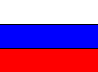 - Где можно увидеть флаг? (На форме защитника, на российском корабле, на костюме космонавтов, у нас в городе)Это полотно из белой, синей, красной полос. Белая полоса – символ веры в чистоту. Синяя – благородство, верность. Красная – героизм, отвага, смелость.Вывод: Флаг отличительный символ государства.Знакомство с гербомУ России величавойНа гербе орел двуглавый,Чтоб на  запад, на востокОн смотреть бы сразу могСильный, мудрый он и гордыйОн – России дух свободный. Герб у нас очень красивый. На нём изображён двуглавый орёл. Это символ солнца, силы небесной, огня и бессмертия. Внутри герба – герб главного города Москвы. На нём Георгий Победоносец убивает копьём змею. Много врагов шло на Россию, но всегда россияне побеждали.Соберите из частей герб России (работа в парах)Вывод: Герб отличительный символ государства.Знакомство с гимном РоссииГимн - это песня граждан России, верных и любящих её. Называется эта песня – гимн. Запомните: слушают его и поют только стоя.На доске открывается:- Государственные символы помогают распознать государство, узнать, что больше всего ценят жители этой страны.Вывод: Гимн, герб, флаг - отличительные символы государства России.ЗакреплениеПрочитайте на доске пословицу и поговорку хором:- Раскрасьте красиво и правильно флаг России для нашей выставки, а ниже подпишите «Я ЖИВУ В РОССИИ» 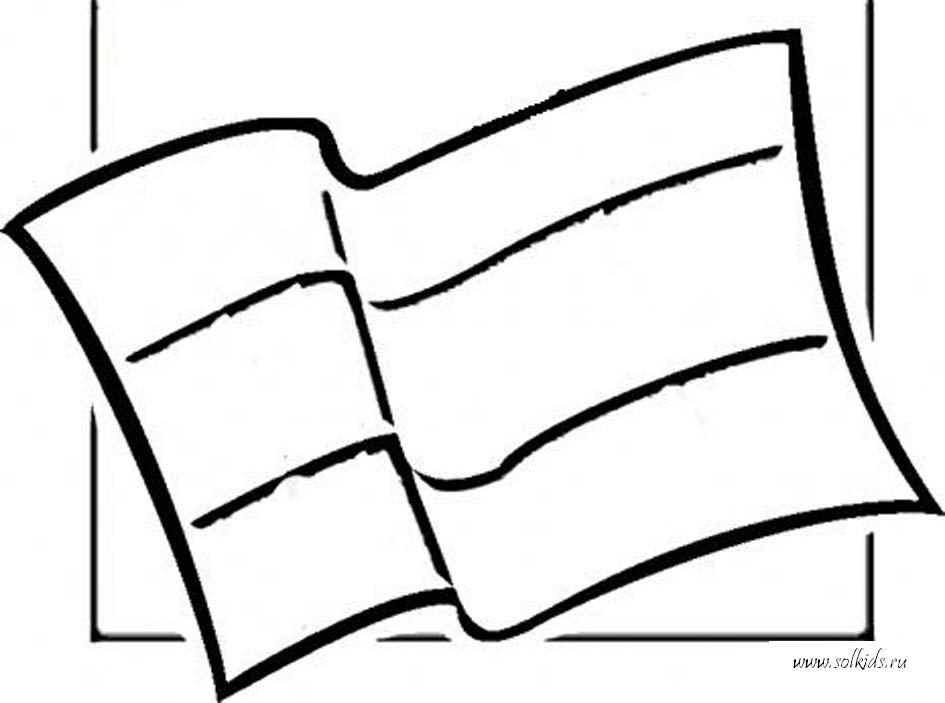 Подведение итогов- Дополните мои предложения:Наша малая Родина … г. Катав-ИвановскНаша большая Родина … РоссияСимволы России …гимн, герб, флагПравила России записаны в … Конституции- Экскурсия в школе «Уголок России»Малая Родинаг. Катав-ИвановскРодинаРоссияКонституция – это сборник всех правил, по которым живут люди.ГимнГербФлагБереги землю родную, как мать любимую.Всякому мила своя сторона.